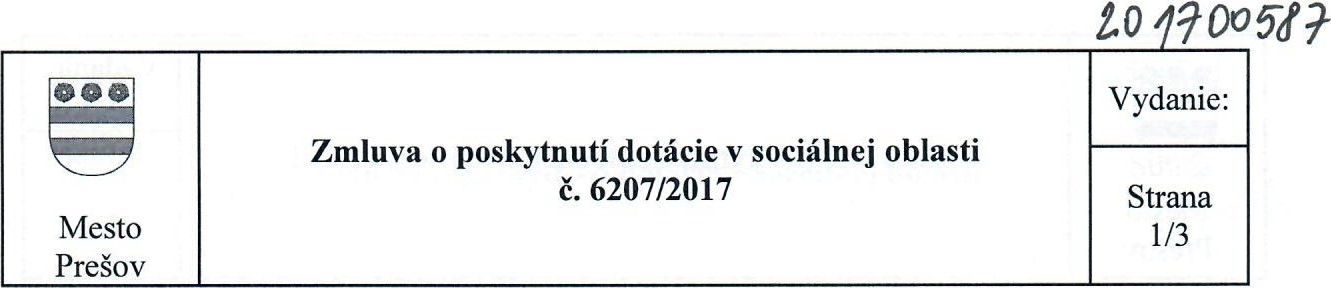 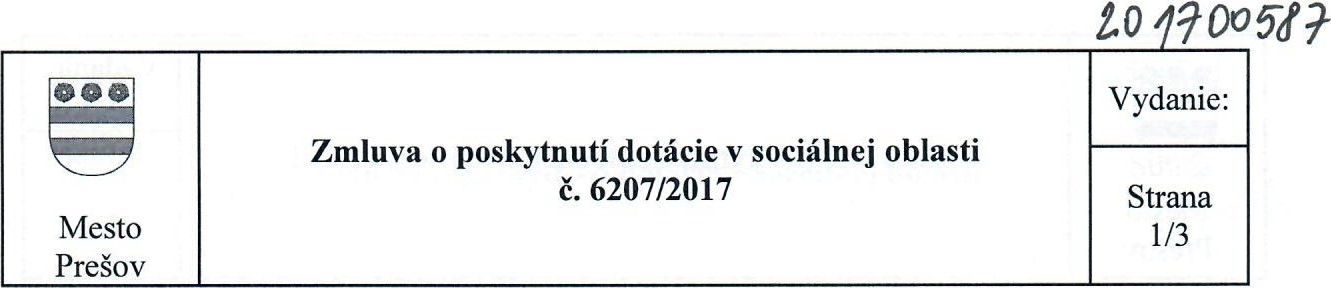 Mesto Prešov	Zastúpené:	Ing. Andrea Turčanová, primátorka mesta	Sídlo:	Hlavná 73, 080 01 Prešov	Bankové spojenie:	UniCredit Bank Czech Republic and Slovakia a. s., pobočka PrešovIBAN:Číslo účtu:	IČO:	00327646	DIČ:	 2021225679(ďalej len „poskytovateľ”')MyMamy, o. z., IČO: 37787683	Zastúpené:	Mgr. Apolónia Sejková	Sídlo:	Prešov, Jánošíkova 5392/70Bankové spojenie:     UniCredit Bank Czech Republic and Slovak Číslo účtu:	              	IBAN:	(ďalej len „žiadateľ'")uzatvárajú v zmysle Š 51 zákona č. 40/1964 Zb. Občianskeho zákonníka v znení neskorších predpisov, zákona č. 583/2004 Z. z. o rozpočtových pravidlách územnej samosprávy a o zmene a doplnení niektorých zákonov, v súlade s VZN mesta Prešov č. 17/2015 o podmienkach poskytovania dotácií z rozpočtu mesta (ďalej len „VZN 17/2015”) a na základe uznesenia Mestského zastupiteľstva mesta Prešov č. 694/2017 túto zmluvu:Článok 1ÚČEL ZMLUVYÚčelom zmluvy je poskytnutie dotácie v zmysle VZN 17/2015 na jednorazové podujatie, aktivity alebo projekty zamerané výhradne na sociálnu pomoc a podporu zdravia pre žiadateľa: MyMamy, o. z., IČO: 37787683 pod názvom: Prázdniny na horách, pre deti klientok občianskeho združenia MyMamy v termíne od 01.07.2017 do 31.07.2017.Článok 2 PREDMET ZMLUVY, PRÁVA A POVINNOSTI ZMLUVNÝCH STRÁNPoskytovateľ sa zaväzuje poskytnúť žiadateľovi dotáciu jednorazovo vo výške 649,00 € na čiastočné pokrytie nákladov súvisiacich s realizáciou projektu „Prázdniny na horách” pre deti klientok občianskeho združenia MyMamy s trvalým pobytom v meste Prešov. Dotácia bude vyplatená do 10 pracovných dní od účinnosti zmluvy na účet č. bbbbbbbbbbbbbbbbbb, banka: UniCredit Bank Czech Republic and Slovak.Žiadateľ sa zaväzuje použiť dotáciu na financovanie výdavkov súvisiacich s realizáciou aktivít stanovených v článku 1 a článku 2 ods. 1 tejto zmluvy.Žiadateľ sa zaväzuje umožniť oprávnenému zástupcovi poskytovateľa kontrolu splnenia projektu a čerpania dotácie na stanovený účel.Podľa čl. 5 ods. 5.8 VZN 17/2015 môže žiadateľ predmetnú dotáciu použiť na úhradu maximálne 70 % oprávnených skutočne preukázaných výdavkov na činnosť podľa čl. 2 tejto zmluvy.Článok 3VYÚČTOVANIE DOTÁCIEŽiadateľ dotácie v súlade s čl. 9 ods. 9.1 je povinný vykonať vyúčtovanie poskytnutej dotácie do 30 dní od ukončenia konkrétneho projektu, na ktorý boli finančné prostriedky poskytnuté najneskôr do 10. januára 2018 a doručiť ho na Mestský úrad v Prešove, odbor sociálnych služieb.Žiadateľ môže v odôvodnenom prípade požiadať Mestský úrad v Prešove, odbor sociálnych služieb o predĺženie termínu vyúčtovania, a to najneskôr mesiac pred ukončením kalendárneho roka, v ktorom mu bola dotácia poskytnutá. Ak poskytovateľ tejto žiadosti vyhovie, bude nový termín vyúčtovania predmetom písomného dodatku k tejto zmluve.V prípade omeškania s vyúčtovaním viac ako 30 dní po stanovenom termíne, ako aj v prípade nesplnenia zmluvných podmienok uvedených v článku 2 ods. 2 tejto zmluvy, je žiadateľ povinný poskytnutú dotáciu vrátiť poskytovateľovi v plnej výške do 30 dní odo dňa doručenia písomného oznámenia poskytovateľa o nesplnení zmluvných podmienok.Vyúčtovanie musí obsahovať' správu o vyúčtovaní, kópie účtovných dokladov hodnoverne preukazujúce čerpanie finančných prostriedkov z poskytnutej dotácie, výpisy z bankového účtu a prezenčnú listinu účastníkov akcie, ktorí majú trvalý pobyt v meste Prešov.Nevyčerpané finančné prostriedky je žiadateľ povinný vrátiť do 15 dní od podania vyúčtovania dotácie na účet mesta č. bbbbbbbbbbbbbbbbbbbb UniCredit Bank Czech Republic and Slovakia, a. s., pobočka Prešov, ako variabilný symbol sa uvedie číslo zmluvy. Žiadateľ zároveň zašle odboru ekonomiky a podnikania a odboru sociálnych služieb Mestského úradu v Prešove písomné oznámenie o vrátení nevyčerpaných finančných prostriedkov.Konečné finančné vyúčtovanie overí a schváli odbor sociálnych služieb Mestského úradu v Prešove. V prípade nesprávneho finančného vyúčtovania sa vyúčtovanie vráti späť žiadateľovi, ktorý zabezpečí jeho správnosť do 15 dní od vrátenia. Ak v lehote do 15 dní nedoručí opravné vyúčtovanie, je povinný ihneď vrátiť poskytovateľovi nesprávne vyúčtovanú časť dotácie.Článok 4ZÁVEREČNÉ USTANOVENIAZmluva nadobúda platnosť dňom jej podpísania oprávnenými zástupcami oboch zmluvných strán a účinnosť dňom nasledujúcim po dni jej zverejnenia (Š 47a ods. 1 Občianskeho zákonníka).Zmluva je vyhotovená v štyroch rovnopisoch, z ktorých žiadateľ obdŕži jedno a poskytovateľ tri vyhotovenia.Vzťahy medzi zmluvnými stranami neupravené touto zmluvou sa riadia príslušnými ustanoveniami Občianskeho zákonníka a zákona č. 583/2004 Z. z. o rozpočtových pravidlách územnej samosprávy a o zmene a doplnení niektorých zákonov.Zmluvné strany prehlasujú, že zmluvu uzatvárajú slobodne, vážne a zrozumiteľne a na znak súhlasu s jej obsahom a vôle byt' ňou viazaní ju podpisujú.V Prešove, dňa 27. 6. 2017                                                     Prešove, dňa 3. 7. 2017Ing. Andrea Turčanová     primátorka mesta   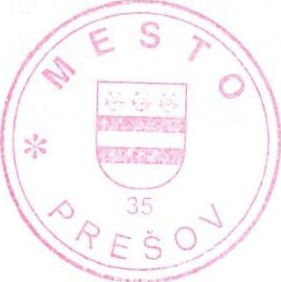 Mgr. Apolónia Sejková        žiadateľZÁKLADNÁ FINANČNÁ KONTROLAVykonaná v zmysle S 6 a S 7 zákona NR SR č. 357/2015 Z. z. o finančnej kontrole a audite a o zmene a doplnení niektorých zákonov.PFíjem (1) I poskytnutie alebo použitie(2) I právny úkon (3) * Finančná operácia alebo jej čast'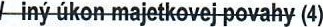 je —Rie-je* v súlade s rozpočtom mesta Prešov na príslušný rozpočtový rok v súlade s osobitnými predpismi alebo medzinárodnými zmluvami, ktorými je SR viazaná, a na základe ktorých sa SR poskytujú finančné prostriedky zo zahraničia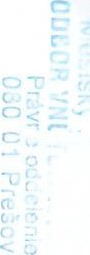 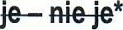 je — Rieje* v súlade s uzatvorenými zmluvami uzatvorenými mestom Prešovje —Rie-je* v súlade s rozhodnutiami vydanými na základe osobitných predpisovje —Rie-je* v súlade s vnútornými predpismi aleboje —Rie-je* vsúlade s inými podmienkami poskytnutia verejných financií neuvedenými v písmenách a) až e)Finančnú operáciu alebo jej časť je - nie-je* možné vykonať', v nej pokračovať Základnú finančnú kontrolu vykonali:	Zamestnanec:	Vedúci zamestnanec:*Nehodiace sa preškrtnút'     MestoPrešovZmluva o poskytnutí dotácie v sociálnej oblastiVydanie:     MestoPrešovZmluva o poskytnutí dotácie v sociálnej oblastiStrana2/3MestoPrešovZmluva o poskytnutí dotácie v sociálnej oblastiVydanie:MestoPrešovZmluva o poskytnutí dotácie v sociálnej oblastiStrana3/3